Automotive Technology 6th EditionChapter 43 – Oscilloscopes and Graphing MultimetersLesson PlanCHAPTER SUMMARY: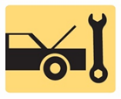 1. Types of oscilloscopes2. Scope setup and adjustment  3. AC voltage, DC and AC coupling, pulse trains, and number of channels4. Triggers, graphing multimeter, and graphing scan tools_____________________________________________________________________________________OBJECTIVES: 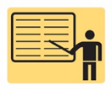 1. Compare the different types of oscilloscopes and explain how to setup and adjust oscilloscopes. 2. Explain time base and volts per division settings. 3. Describe the use of DC or AC coupling when displaying waveforms on an oscilloscope. 4. Explain how to interpret pulse trains, channels, and triggers on a scope. 5. Explain how to use a scope and discuss graphing multimeters and scan tools. 6. This chapter will help you prepare for the ASE electrical/electronic systems (A6) certification test content area “A” (General electrical/ electronic system diagnosis).____________________________________________________________________________________RESOURCES: (All resources may be found at http://www.jameshalderman.com) Internet access required to hyperlink.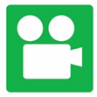 1. Task Sheet ASE (A6-A-11) P-2, (A8-B-7) P-2: Oscilloscope2. Chapter PowerPoint 3. Chapter Crossword Puzzle and Word Search 4. Videos: (A6) Electrical/Electronic Systems Videos5. Animations: (A6) Electrical/Electronic Systems Animations____________________________________________________________________________________ACTIVITIES: 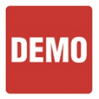 1. Task Sheet ASE (A6-A-11) P-2, (A8-B-7) P-2: Have students complete Oscilloscope Task Sheet.         _____________________________________________________________________________________ASSIGNMENTS: 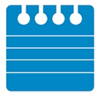 1. Chapter crossword and word search puzzles. 2. Complete end of chapter 10 question quiz. _____________________________________________________________________________________CLASS DISCUSSION: 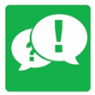 1. Review and group discussion chapter Frequently Asked Questions and Tech Tips sections. 2. Review and group discussion of the five (5) chapter Review Questions._____________________________________________________________________________________NOTES AND EVALUATION: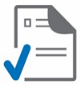 _____________________________________________________________________________________